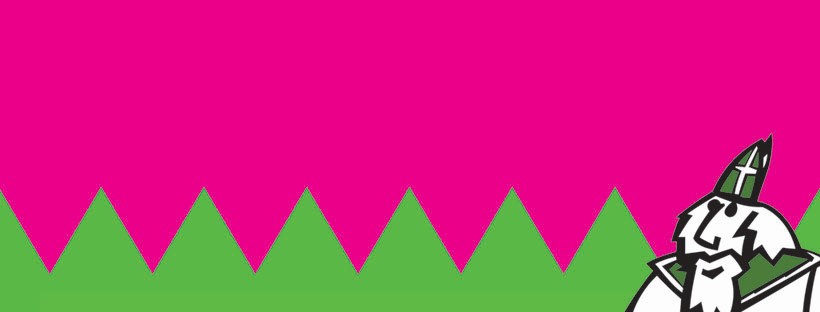 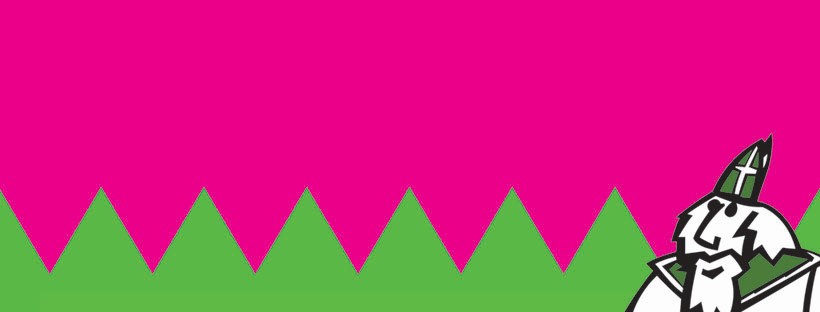 naam vereniging:		Persoon bereikbaar voor en tijdens de stoet:naam:		GSM:		Informatie deelnameaantal deelnemers:		informatietekst:	Deze tekst zal tijdens de stoet voorgelezen worden.Typ hier je tekstSint-MaartensthemaDe jury kan je organisatie een bijkomende premie toekennen als je thema handelt over een facet uit het leven van Sint-Maarten. 
Hebben jullie een thema dat nauw aanleunt bij Sint-Maarten, motiveer dan hieronder:Typ hier je motivatie